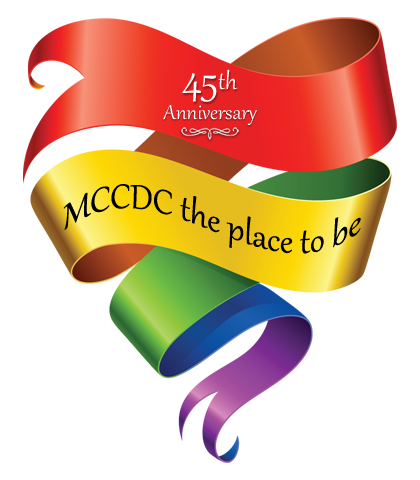 Souvenir Program Ad Request Form              For more information regarding sponsorships and program ads, contact: Mr. Quanti Davis at cue971@gmail.com or 301.275.1393 CONTACT INFORMATION (One form per ad, PLEASE PRINT LEGIBLY)CONTACT INFORMATION (One form per ad, PLEASE PRINT LEGIBLY)CONTACT INFORMATION (One form per ad, PLEASE PRINT LEGIBLY)CONTACT INFORMATION (One form per ad, PLEASE PRINT LEGIBLY)Name:Organization/ Church Name(s):Street Address:City/State/Zip:Contact Telephone:Email:SOUVENIR PROGRAM BOOK AD RATES (You will be contacted later regarding ad production details)SOUVENIR PROGRAM BOOK AD RATES (You will be contacted later regarding ad production details)SOUVENIR PROGRAM BOOK AD RATES (You will be contacted later regarding ad production details)SOUVENIR PROGRAM BOOK AD RATES (You will be contacted later regarding ad production details) Inside front cover  Inside front cover  Inside front cover $500  Back cover  Back cover  Back cover $400  Inside back cover  Inside back cover  Inside back cover $300  Full-page ad  Full-page ad  Full-page ad $250  Half-page ad  Half-page ad  Half-page ad $125  Quarter-page ad  Quarter-page ad  Quarter-page ad $75  Business card  Business card  Business card $50  4-line text greeting (black text) 4-line text greeting (black text) 4-line text greeting (black text)$25 TOTAL FOR PROGRAM BOOK AD(S):TOTAL FOR PROGRAM BOOK AD(S):TOTAL FOR PROGRAM BOOK AD(S):$ _____ Payment Methods:-mccdc.com/donate-Please mail check along with accompanying form to: MCCDC office-Kiosk in Church Welcome Hall-Cash brought to the MCCDC Church OfficePayment Methods:-mccdc.com/donate-Please mail check along with accompanying form to: MCCDC office-Kiosk in Church Welcome Hall-Cash brought to the MCCDC Church OfficeSubmission Instructions:EMAIL TO:	Mr. Quanti Davis     cue971@gmail.comFAX TO:	MCCDC 202-638-4048 MAIL TO:	MCCDC; ATTN: 45th Anniversary Team	474 Ridge Street NW	      Washington, DC  20001                  202-638-7373Submission deadline April 22nd Submission Instructions:EMAIL TO:	Mr. Quanti Davis     cue971@gmail.comFAX TO:	MCCDC 202-638-4048 MAIL TO:	MCCDC; ATTN: 45th Anniversary Team	474 Ridge Street NW	      Washington, DC  20001                  202-638-7373Submission deadline April 22nd Please sign here to confirm this order:Please sign here to confirm this order:Please sign here to confirm this order: